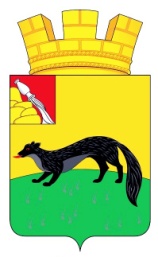 АДМИНИСТРАЦИЯ ГОРОДСКОГО ПОСЕЛЕНИЯ – ГОРОД БОГУЧАРБОГУЧАРСКОГО МУНИЦИПАЛЬНОГО РАЙОНАВОРОНЕЖСКОЙ ОБЛАСТИ РАСПОРЯЖЕНИЕ от « 08 »  декабря 2022 года №290 -Р                                            г. Богучар  О плане  работы администрации городского поселения – город Богучар Богучарского муниципального района  Воронежской области на I полугодие 2023годаВ соответствии с Федеральным законом от 06.10.2003 № 131-ФЗ «Об общих принципах организации местного самоуправления в Российской Федерации», Регламентом работы администрации городского поселения – город Богучар:1. Утвердить план работы администрации городского поселения – город Богучар Богучарского муниципального района Воронежской области на I полугодие  2023года согласно приложению.	2. Контроль исполнения настоящего распоряжения оставляю за собой. Глава администрации городского поселения – город Богучар	                 		   	С.А. АксёновПриложение к распоряжению администрациигородского поселения – город Богучар                                                                                   от  « 08 » декабря  2022 г. №  290 -Р    ПЛАНработы администрации городского поселения – город Богучар на I полугодие 2023года№ п/пМероприятияСрок исполненияОтветственныйОтветственный1Анализ выполнения плана противодействия коррупции в органах местного самоуправления городского поселения – город БогучарянварьКузнецова Е.Н.Кузнецова Е.Н.2О проведении правовой и антикоррупционной экспертизы нормативно-правовых актов органов местного самоуправления.в течение полугодияАксенов С.А.Панкрат А.Ю.Аксенов С.А.Панкрат А.Ю.3Осуществление мероприятий по градостроительной деятельности: благоустройство дворовых территорий, расположенных по адресу: г. Богучар, ул. Дзержинского, ул. Карла Маркса, ул. Кировав течение полугодияСулимовская Т.А.Чередникова Н.А.Сулимовская Т.А.Чередникова Н.А.4О приватизации жилых помещений муниципального жилого фонда городского поселения – город Богучарв течение полугодияКузнецова Е.Н.Кузнецова Е.Н.5О составлении паспорта городского поселения – город Богучарянварь-июньКолесникова С.В.Колесникова С.В.6О безопасности дорожного движения в городском поселении – город Богучарв течение полугодияАксенов С.А.Нежельский И.И.Аксенов С.А.Нежельский И.И.7О подготовке к безаварийному пропуску весеннего половодья в 2023 году и  мерах по защите населения  и территории городского поселения – город Богучар от связанных с этим природным явлением чрезвычайных ситуацийянварь - февральАксенов С.А.Нежельский И.И. Поляков Д.Ю.Аксенов С.А.Нежельский И.И. Поляков Д.Ю.8Об оценке эффективности деятельности органов местного самоуправления городского поселения – город Богучар за 2022 год в соответствии с распоряжением Правительства РФ от 11.09.2008 № 1313-р, постановлением правительства Воронежской области от 13.08.2009г. № 683 «О согласовании федеральных и региональных показателей эффективности»февральКолесникова С.В.Колесникова С.В.9Приём граждан по личным вопросам в администрации городского поселения – город Богучар Богучарского  муниципального районав течение полугодияАксёнов С.А.Сидельникова Г.А.Кузнецова Е.Н.Аксёнов С.А.Сидельникова Г.А.Кузнецова Е.Н.10Проведение работы по снижению недоимки по земельному налогу и налогу на имуществов течение полугодия  Колесникова С.В.Колесникова С.В.11Отчет об исполнении бюджета городского поселения – город БогучармартСидельникова Г.А.Сидельникова Г.А.12О проведении «Дней администрации Богучарского муниципального района» на территории поселения  в 2023 г. февраль  2023г. Районный дом культуры «Юбилейный» март 2023г. Районный культурно-досуговый центр детей и молодежиАксенов С.А.Кузнецова Е.Н.Ливада Л.А.Аксенов С.А.Кузнецова Е.Н.Ливада Л.А.13Участие в заседаниях Совета народных депутатов городского  поселения - город Богучарв течение полугодияАксенов С.А.Аксенов С.А.14О формировании и актуализации базы данных городского поселения – город Богучарв течение полугодияЛивада Л.А.Тищенко М.А.Ливада Л.А.Тищенко М.А.15Об организации и проведении мероприятий по подготовке городского поселения – город Богучар  к пожароопасному сезону 2023 г.в течение полугодияАксёнов С.А. Нежельский И.И. Поляков Д.Ю.Аксёнов С.А. Нежельский И.И. Поляков Д.Ю.16Выявление объектов недвижимого имущества и земельных участков, не поставленных на учет в регистрирующем органев течение полугодияТопчиёв Е.А.Кузнецова Е.Н.Топчиёв Е.А.Кузнецова Е.Н.17Подготовка и проведение месячника по благоустройству и санитарной очистке городского поселения  – город БогучарапрельАксёнов С.А.Нежельский И.И.Кузнецова Е.Н.Ливада Л.А.Поляков Д.Ю.Аксёнов С.А.Нежельский И.И.Кузнецова Е.Н.Ливада Л.А.Поляков Д.Ю.18О работе добровольной народной дружины городского поселения – город Богучарв течение полугодияНежельский И.И.Калдин Г.В.Нежельский И.И.Калдин Г.В.19Об организации проверки достоверности сведений о доходах, расходах, об имуществе и обязательствах имущественного характера, представленных  муниципальными служащими городского поселения – город Богучар , руководителем МКУ «УГХГБ», депутатами Совета народных депутатов городского поселения –город Богучарапрель-майКузнецова Е.Н.Нежельский И.М.Нежельский И.И.Кузнецова Е.Н.Нежельский И.М.Нежельский И.И.20Внесение информации по перечню муниципальных услуг в соответствии с административными регламентами в программу «Реестр государственных услуг»в течение полугодияКузнецова Е.Н.Ливада Л.А.Нежельский И.И.Топчиев Е.А.Сулимовская Т.А.Кузнецова Е.Н.Ливада Л.А.Нежельский И.И.Топчиев Е.А.Сулимовская Т.А.21О работе по организации межуровневого и межведомственного взаимодействия при оказании государственных и муниципальных услуг в электронном видев течение полугодияКузнецова Е.Н.Топчиёв Е.А.Ливада Л.А.Тищенко М.А.Сулимовская Т.А.Кузнецова Е.Н.Топчиёв Е.А.Ливада Л.А.Тищенко М.А.Сулимовская Т.А.22Об организации деятельности по увеличению поступления налогов в бюджет городского поселения – город Богучарв течение полугодияСидельникова Г.А. Колесникова С.В.23Работа с уличными председателями и старшими жильцами многоквартирных домовв течение полугодияАксенов С.А.Ливада Л.А.Нежельский И.И.Остромецкая Л.В.24Работа  с общественным Советом при главе городского поселения – город Богучар в течение полугодияАксенов С.А.Ливада Л.А.Остромецкая Л.В.25Работа с городским Советом ветерановв течение полугодияАксенов С.А.Ливада Л.А.Остромецкая Л.В.26Проведение рейдов проверок санитарного состояния городаеженедельно в течение полугодияНежельский И.И.Кузнецова Е.Н.27Чествование на дому  юбиляров Ветеранов ВОВ, долгожителей города, старожилов городав течение полугодияНежельский И.И.Ливада Л.А.Остромецкая Л.В.28О проведении купания на Крещение19 январяАксенов С.А.Нежельский И.И.Поляков Д.Ю.Остромецкая Л.В.29Чествование студентов Богучарского многофункционального колледжа, участников городских мероприятий25 январяОстромецкая Л.В.30Митинг и возложение венков. День памяти воинов - интернационалистов15 февраляОстромецкая Л.В.31Чествование Ветеранов Вооруженных сил23 февраляОстромецкая Л.В.32О проведении празднования Масленицы26 февраляАксенов С.А.Нежельский И.И.Поляков Остромецкая Л.В.33О проведении международного женского дня 8 Марта8 мартаОстромецкая Л.В.34Подготовка и проведение в городе Богучаре  празднования 78-й годовщины  Победы  в Великой Отечественной войне.апрель - майАксёнов С.А.Нежельский И.И.Кузнецова Е.Н.Ливада Л.А.Остромецкая Л.В.35О проведении праздника «День защиты детей»1 июняОстромецкая Л.В.36О проведении городских праздников «День улицы»май-июньАксенов С.А.Ливада Л.А.,
Кузнецова Е.Н.Остромецкая Л.В.37Праздничные мероприятия ТОС в городе Богучаре «День соседей»май-июньОстромецкая Л.В.38О подготовке и проведении  праздника «День молодежи»июньАксёнов С.А.Остромецкая Л.В.39Музыкальные вечера на набережнойкаждую среду июньАксёнов С.А.Остромецкая Л.В.40Проведение конкурсных процедур и заключение контрактов по благоустройству территории города Богучарв течение полугодияАксёнов С.А.Панкрат А.Ю.